МУНИЦИПАЛЬНОЕ УЧРЕЖДЕНИЕ «СОВЕТ МЕСТНОГО САМОУПРАВЛЕНИЯ СЕЛЬСКОГО ПОСЕЛЕНИЯ ЭЛЬБРУС» ЭЛЬБРУССКОГО МУНИЦИПАЛЬНОГО РАЙОНА КАБАРДИНО-БАЛКАРСКОЙ РЕСПУБЛИКИтел./факс: (866 38) 78 542					      361603 ,  КБР , Эльбрусский р- н,								      с. Эльбрус, ул. Эльбрусская, д.23Решение № 1 23-ей сессии  Совета местного самоуправлениясельского поселения Эльбрус    «19» мая 2023 г.  	 		             	                                                       с. Эльбрус    Об утверждении отчета об исполнении бюджета     сельского поселения Эльбрус за 2022 год      Заслушав и обсудив выступление главы сельского поселения Эльбрус Джаппуева И.Б., 	Совет местного самоуправления сельского поселения Эльбрус            РЕШИЛ:      1. Утвердить отчет об исполнении бюджета сельского поселения Эльбрус за 2022 год  (приложения №№ 1,2).       2. Обеспечить официальное опубликование настоящего Решения и приложений к нему (№№ 1,2) в газете «Эльбрусские новости» и размещение на официальном сайте сельского поселения. Контроль за исполнением настоящего Решения возложить на  комиссию по бюджету, финансам, местным налогам и сборам Совета местного самоуправления сельского поселения Эльбрус.             Глава сельского поселения                                          И. Б. Джаппуев КЪБЭРДЕЙ-БАЛЪКЪАРРЕСПУБЛИКЭМ ХЫХЬЭ ЭЛЬБРУС МУНИЦИПАЛЬНЭ РАЙОНЫМ ЩЫЩЭЛЬБРУС КЪУАЖЭ И СОВЕТ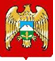 КЪАБАРТЫ-МАЛКЪАР                                                                                                                       РЕСПУБЛИКАНЫ ЭЛЬБРУС МУНИЦИПАЛЬНЫЙ РАЙОНУНУ ЭЛЬБРУС                                                                                                                        ЭЛИНИ ПОСЕЛЕНИЯСЫНЫ СОВЕТИ